907 Greenbriar Rd, York, PA  17404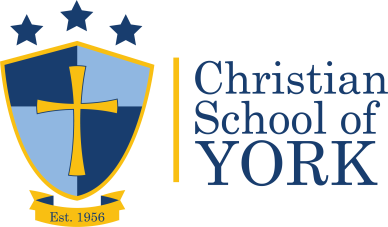 717-767-6842. Fax 717-767-4904www.csyonline.comRevised July 3, 2020CSY “COVID-19” ACTION STEPS:Goal:  To provide basic guidance to coaches, camp counselors, summer office staff, and any staff hosting or conducting activities with student groups during the summer.  These updated recommendations go into effect July 4th, 2020.   The latest mandates from the Department of Health (DOH) now require increased wearing of face coverings.  Face coverings may include masks or face shields. Guidance:  The Department of Health has recently released updated guidance concerning the practice of wearing a face covering.  CSY intends to follow all mandates and recommendations of the DOH.  Any employee, or guest to the building, refusing to comply with the DOH requirements on proper use of masks and face coverings is expected to leave campus.  Staff of CSY are not confront guest over the matter but rather refer the guest to the DOH requirements.  CSY is not responsible for guest who fail to comply with the DOH orders.  All CSY staff, coaches, and representatives are expected to follow DOH guidelines; as well as the CSY Action Steps listed below.  As this is a legal order under the Disease Prevention and Control Law, law enforcement officers are authorized to issue warnings or citations for those not complying with the Order.For more information, and FAQ’s on the Department of Health order, please refer to the link below:https://www.health.pa.gov/topics/disease/coronavirus/Pages/Guidance/Universal-Masking-FAQ.aspxRequired:Take attendance and report to a supervisor.  Attendance should include the first and last name of each student that was in attendance for any portion of that day’s activity.  Coaches- please email your attendance (same day) to Athletic Director, Chris Poborsky.  His email is:  cpoborsky@csyonline.comAll participants (coaches and players) must wash hands, or use hand sanitizer, at the start and end of each activity.If you engage in a drill or activity where multiple people will touch or share the same athletic equipment then all participants should wash hands or use hand sanitizer at the end of that activity.Limit contact between individuals and groups as much as reasonable.  Avoid close group huddles, avoid everyone “putting hands in”, etc…Use of the fitness center limited to 20 total people at one time.  Once the fitness center is opened it will require equipment to be wiped off after an individual is done using that equipment.  Players must bring their own snacks/drinks/water bottles.  Do not allow the sharing of food or drink.Indoor sports activity- the only time masks are not required is when athletes are actively engaged in drills or competition.  Officials do not need to wear masks while in the act of officiatimg.Indoor sports activity- all spectators, coaches, and players not actively engaged in athletic activity must wear a face covering.All individuals meeting or gathering in public places; such as the gym or lobby, must wear a face covering.Outdoors, masks are not required if social distancing of at least 6 feet is being followed.Wipe down frequently touched equipment/areas after each event/day.  Summer camp will need to repeat the process multiple times during the day (recommended twice per day).Do not greet with handshakes, hugs, or other forms of physical contact.Limit areas of the building that students are in.  Do not allow them to move freely throughout the building.  The goal is to reduce contact points to make our daily cleaning easier and more effective.Athletes should use only the athletic fields, gym, and boys/girls restrooms.  DO NOT USE LOCKER ROOMS AT THIS TIME.On July 3, 2020 the Pennsylvania Interscholastic Athletic Association (PIAA) issued guidance to all high school athletic programs, teams, coaches, athletes, and spectators.  CSY expects all athletic participants to comply with the orders of the PIAA.  Please use the link below to read the PIAA statement:http://www.piaa.org/assets/web/documents/Press%20release%20-%20Friday%20July%203%202020%20-%20Masks.pdfSummer Office Staff:Each day all summer staff must sign-in and participate in the daily screening procedure of responding to the screening questions.  Temperature screening is not needed for adults or adult guest to the building.All summer staff must have face coverings and wear when greeting or meeting with guest to the building (vendors, teachers, parents, students, or visiting families).  All summer staff, including facilities staff, must have face coverings and must wear properly when moving through the building or common areas (lobby, hallways, gym, etc.).  Children under the age of 12 should have a temperature check at the time of the screening.Summer staff do not need masks for the following conditions:Outside and abiding by social distancing guidelines of 6 feet of distancingWhen working individually in designated work spacesWhen meeting in a designated meeting room, with other summer staff, and separation of 6 ft can be maintainedIf you have a fever, you may not return to work in the physical building until you have been fever free (without the aid of medication) for 72 hours.  If we had a positive case of one of our staff, students, or workers the guidance recommends closing the facility for 72 hours.Recommendations:Summer camp should assign staff to groups and keep groups together, with little to no mixing with other groups.Rotate the activity not the group.Do as much individual work as possible.  Limit group activity.Have hand washing breaks throughout the day, wash hands after outside time/recess.When feasible, practice social distancing of 6 feet.Staff should conduct a temperature check or wellness check upon arrival.  A temperature check is preferred but in the absence of a thermometer a simple wellness check will be required.  A wellness can check would be an inquiry about how the child has been feeling.  Anyone that has had a fever should stay home for at least 72 hours.Children should wear masks when on a bus or van, when working inside and unable to maintain 6 ft of social distancing.  Masks are not required while engaged in physical activity or when outside.Screening Questions:“Have you (or your child) had a new onset of cough or fever?”“Have you (or your child) had any contact with positive COVID-19 patient in the last 14 days?”“Have you (or your child) experienced a loss of taste and smell?”If the person has had contact with a positive COVID-10 patient, they cannot attend/participate for 14 days from that contact.Staff should be watching for other symptoms: upset stomach, rash, fever, etc.  Do not overlook symptoms!Sources for Recommendations and Guidance:https://network.asbointl.org/blogs/asbo-international/2020/03/13/coronavirus-update-what-should-sbos-knowSummer Recreation, Camps and Pools – PA Dept of Health FAQshttps://www.governor.pa.gov/wp-content/uploads/2020/05/20200522-Department-of-Health-2020-Summer-Program-FAQ.pdfTransportation Recommendations from CDChttps://www.cdc.gov/coronavirus/2019-ncov/community/organizations/bus-transit-operator.htmlHealthy Indoor Environments https://www.pasbo.org//Files/EPA%20Guidance.pdfReopening Guidance for Cleaning and Disinfecting Public Spaces, Workplaces, Businesses, Schools, and Homeshttps://www.cdc.gov/coronavirus/2019-ncov/community/reopen-guidance.html?deliveryName=USCDC_2067-DM26911